DAV HZL SR. SEC. SCHOOL, DARIBATENTATIVE CO-CURRICULAR ACTIVITIES 2022-23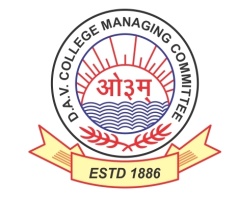 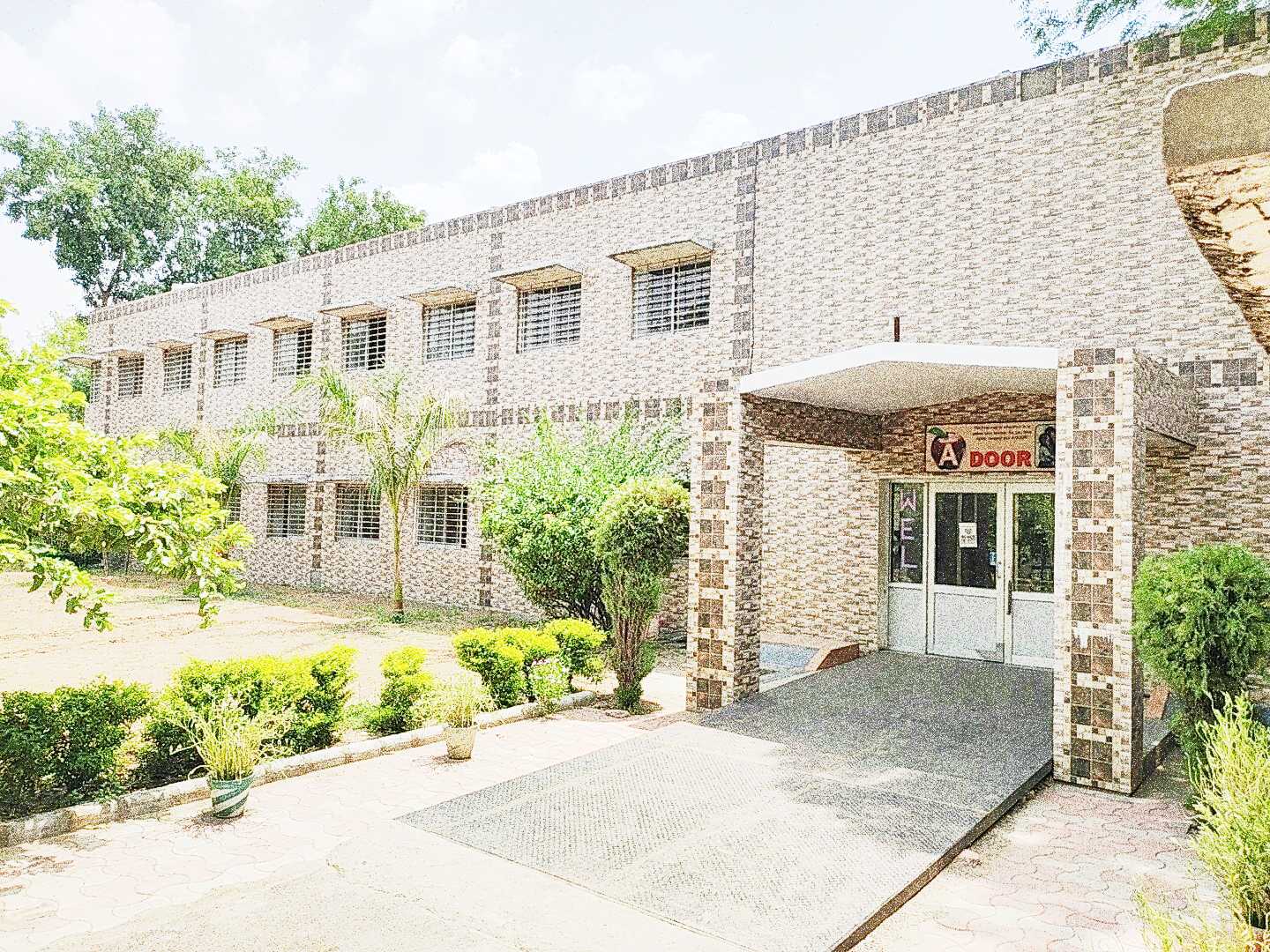 Address : Rajpura-Dariba, Distt. – Rajsamand (Raj.) 313211Contact : (02952)265130			Email : davhzl_dariba@yahoo.com						Website : www.davhzldariba.inDateClassesEvents15/04/23III TO VVI TO VIIIIX TO XII"Beaded Beauty: Exploring the Art of Beadwork"Quelling Art: Exploring Paper Filigree Techniques""Preserving Our Planet: An Environmental Power Point Presentation"29/04/23III TO VVI TO IX"Mastering English Eloquence""Quick Talk: English Extempore"10/05/23Annual function01/07/23III TO VIIArya samaj related movie07/07/23III TO VIIIIX TO XIITrees are poems that the earth writes upon the sky.”Plantation driveInter-house documentary  on exploring Dariba15/07/23III TO VVI TO IX"Script Scribbles: The English Handwriting Challenge"Hindi extempore18/07/23III TO XII"Crowning Moments: The Investiture Ceremony"28/07/23III TO VVI TO X"Articulate Ambitions: The English Speech Contest" Inter-house"Speak Up: The Power of Words"- English Debate Competition (Inter house English debate)19/08/23III TO X"Exploring Society: A Social Science Quiz"02/09/23III TO VVI TO XInter house Hindi speechInter house Hindi debate07/10/23III TO VVI TO VIIVIIIIX TO XIICartooning or Poster making Awareness towards CleanlinessRallyCommunity servicesInter house video making21/10/23III TO VVI TO VIIIInter-house Singing bhajan With musical instrumentShlok Manthan: Delving into the Depths of Sanskrit"04/11/23III TO XII"Sci-Quest: A Journey through the Wonders of Science"18/11/23"Fun Fair Showcase" Exhibition and Fete02/12/23III TO VVI TO IX"The Art of Expression: An English Monologue Competition""Act Out: An English Role play and Skit Competition"23/12/23III TO XII"Maths Mania Quiz"06/01/24III TO V"Mold Your Creativity" Clay Modelling20/01/24III TO V"Proudly Poetic: Celebrating Patriotism"English Poem Recitation27/01/24III TO V"Folded Wonders- Origami Scenery Contest"SubjectPT- IPT- IIEnglishReader Book - Unit  - 1 SportsL. – A True Friends English Practice Book Ch. – 1 Naming words  Reader Book L. – 2 Mix up at Birth English Practice Book Ch. – 2 Genders  HindiHkk"kk ek/kqjh  ikB & 1Hkk"kk vH;kl  ikB & 1 Hkk"kk ek/kqjh  ikB & 2Hkk"kk vH;kl  ikB & 2 MathsCh. – 1 Ch. – 2 ,3EVS/ ScienceChapter – 1 Chapter – 2, 3S.St.Chapter - 1 Chapter – 2 & 3Computer Sci.Chapter – 1 Chapter – 2, 3 Moral Edu.ikB & 1] 2ikB & 3 ls 5G. K.Unit – I  SubjectMid Term EnglishMy English Reader  – Unit – 1 Sports                                      Unit – 2 TravelEnglish Practice Book – Lesson – 1 to 5 HindiHkk"kk ek/kqjh % ikB & 1 ls 9 rd Hkk"kk vH;kl % ikB & 1 ls 9 rd vifBr x|ka'k] dkWih esa djok;k x;k dk;ZMathsChapter – 1, 2, 3, 4, 5, 6, 7EVS/ ScienceChapter – 1 to 5 S. St.Chapter  – 1 to 7Computer Sc.Chapter – 1 to 4 Moral Edu.ikB & 1 ls 10G. K.Unit – I to III  Drawing Page No. 2 to 20SubjectPT- IIIEnglishReader – Ch. – The Rich Lady and the Artist Practice Book – Ch. 6 Determiners HindiHkk"kk ek/kqjh  ikB & 10Hkk"kk vH;kl  ikB & 10MathsChapter – 8, 9EVS/ ScienceChapter – 6, 7 S.St.Chapter – 8, 9Computer Sc.Chapter – 5 & 6 Moral Edu.ikB & 11] 12] 13G. K.Unit – 4SubjectFinal Term EnglishReader – Unit – 3 Wit and Humour                  Unit – 4 Fantasy Practice Book – Lesson – 6 to 10HindiHkk"kk ek/kqjh  ikB & 10 ls 18Hkk"kk vH;kl  ikB & 10 ls 18vifBr x|ka'k] dkWih esa djok;k x;k dk;Z MathsChapter – 8, 9, 10, 11, 12, 13, 14EVS/ ScienceChapter – 6, 7, 8, 9, 10 S. St.Chapter – 8  to Chapter – 13Computer Sc.Chapter – 5 to 8Moral Edu.ikB & 11 ls 21 G. K.Unit – 4 to Unit - 6Drawing Page No. – 21 to 40Exam TENTATIVE DATES OF EXAM PT – IFirst week of May, 2023PT- IIFirst week of August, 2023MID – TERMMid September , 2023PT – III Last week of November, 2023FINAL TERM Third Week of February, 2024